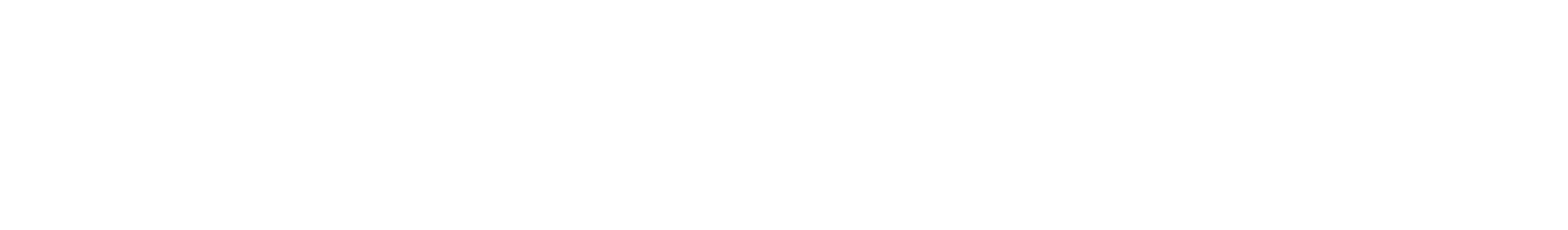 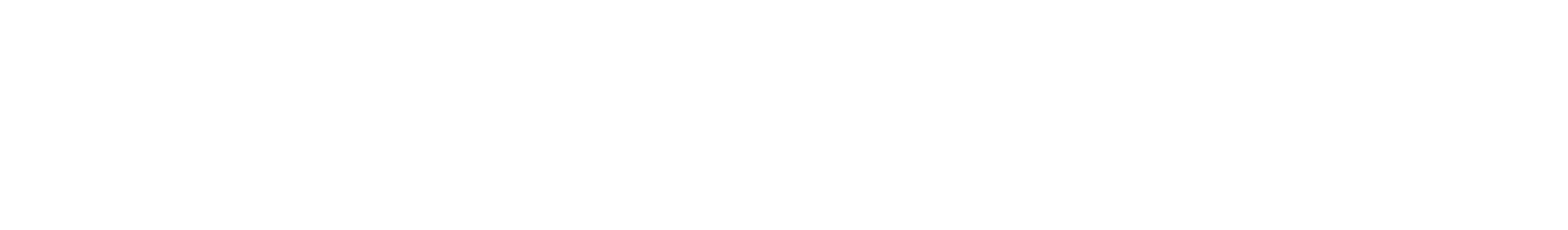 Задачи: создать положительную, комфортную,  доброжелательную атмосферу общения между детьми, родителями и педагогами в совместной деятельности; укреплять внутрисемейные и межсемейные связи; практиковать различные формы сотрудничества с родителями, в том числе вводить элементы ранней профориентации для воспитанников; разработать модель организации работы детскородительского клуба «Радушка» в образовательном процессе ДОУ для воспитанников 3-4 лет; определить направление и формы сетевого взаимодействия для повышения образовательных результатов.  Детско-родительский клуб «РАДУШКА»Детско-родительский клуб - эффективная форма сетевого  взаимодействия между субъектами образовательного процесса (детей, педагогов,  родителей), предполагает взаимный обмен опытом, а также повышение качества дошкольного образования.  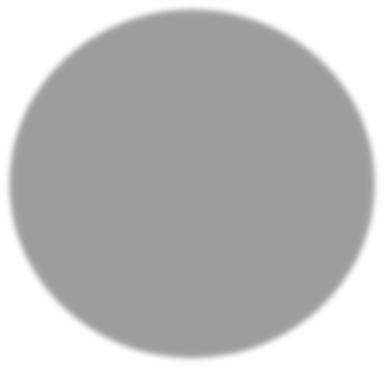 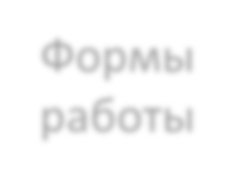 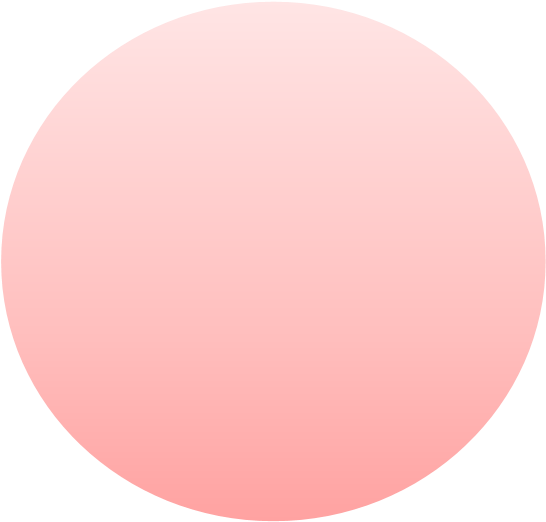 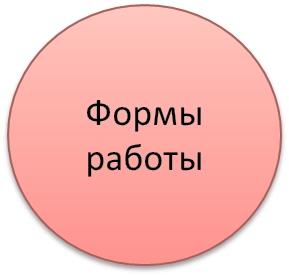 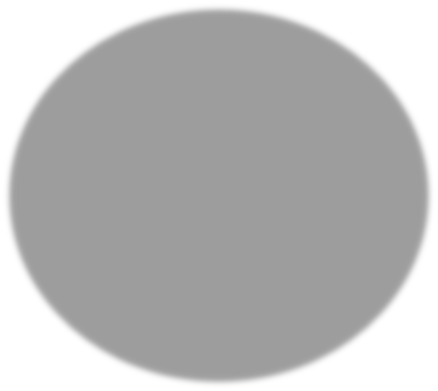 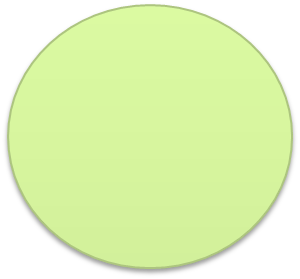 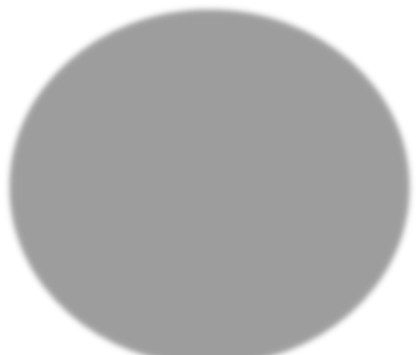 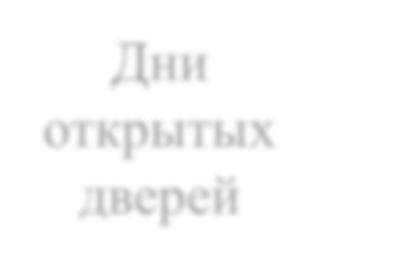 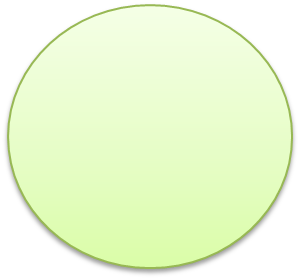 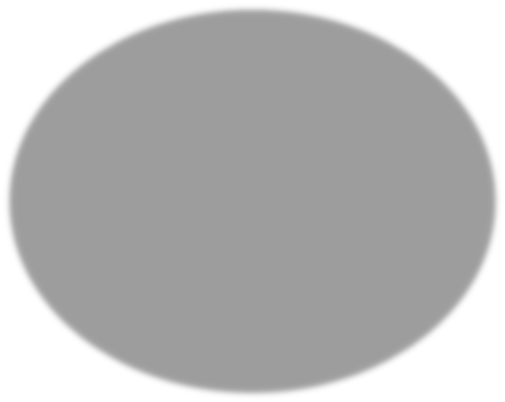 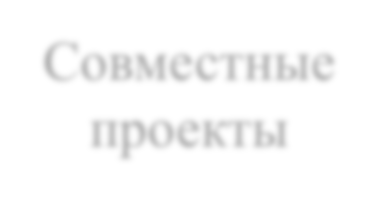 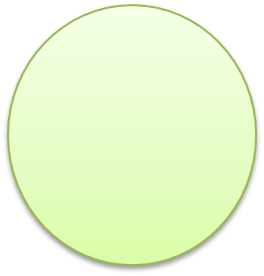 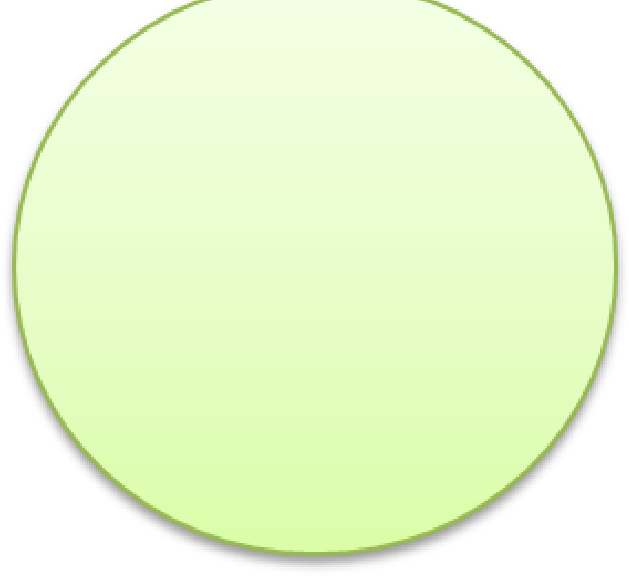 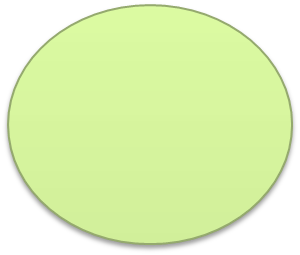 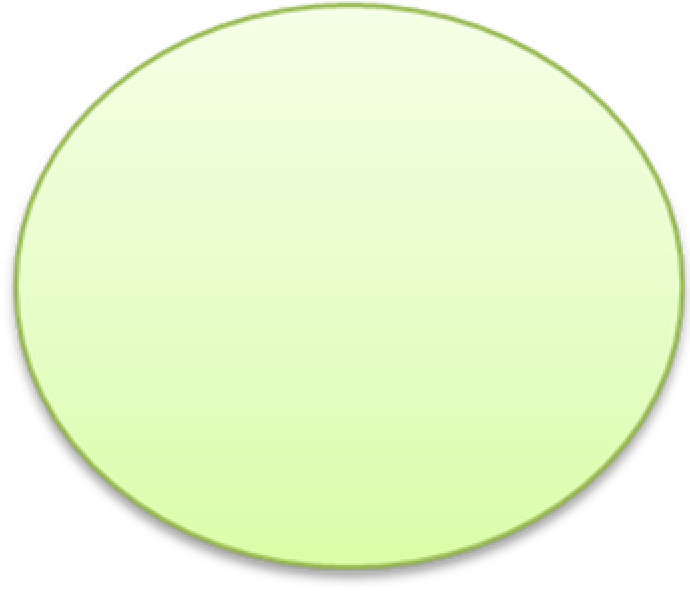 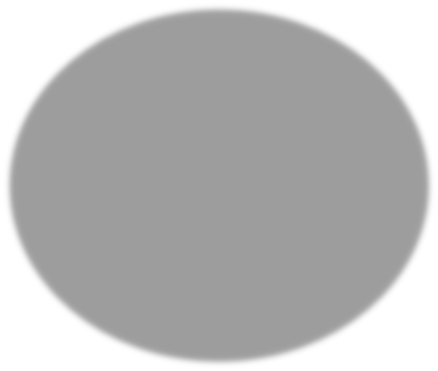 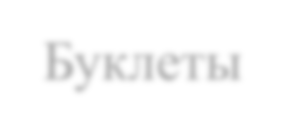 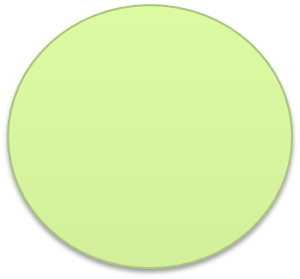 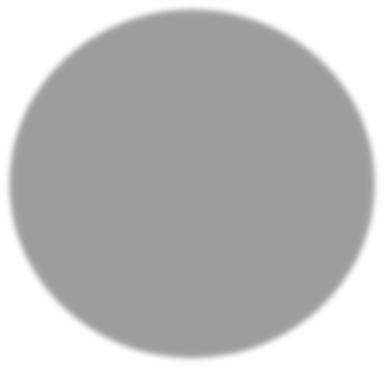 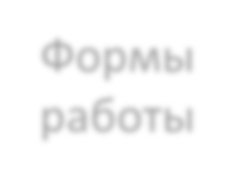 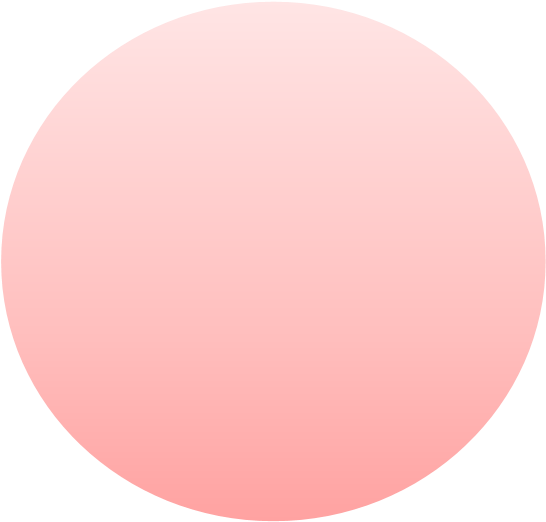 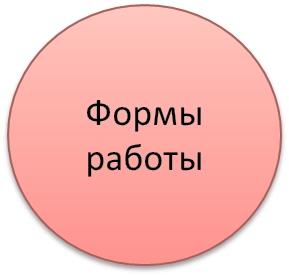 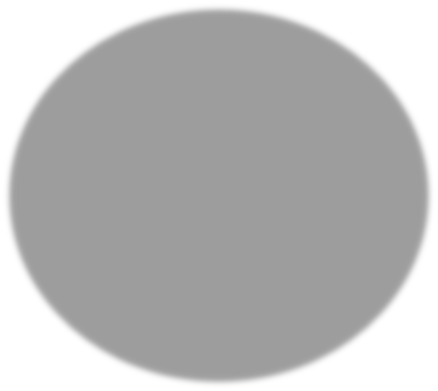 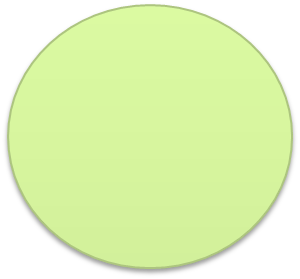 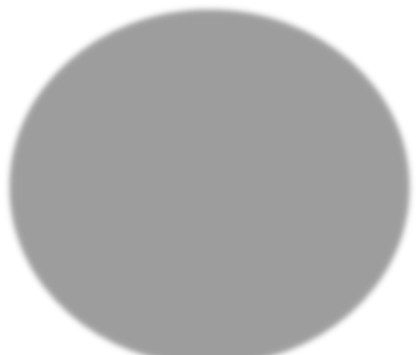 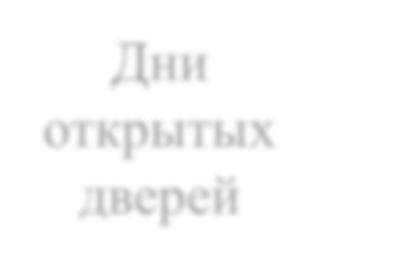 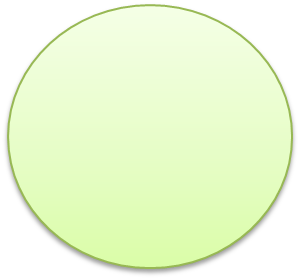 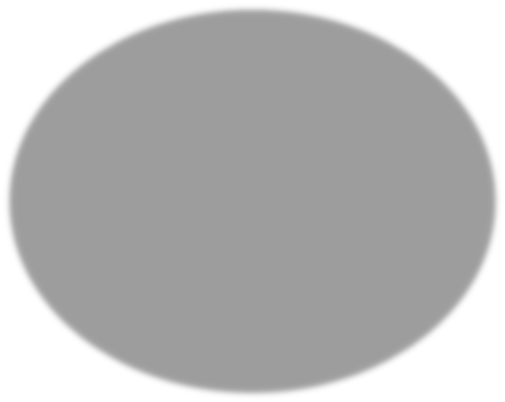 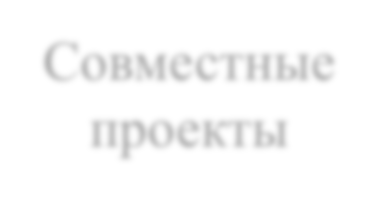 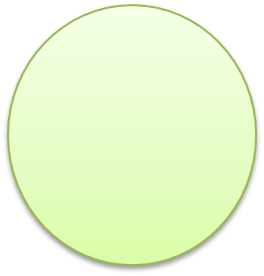 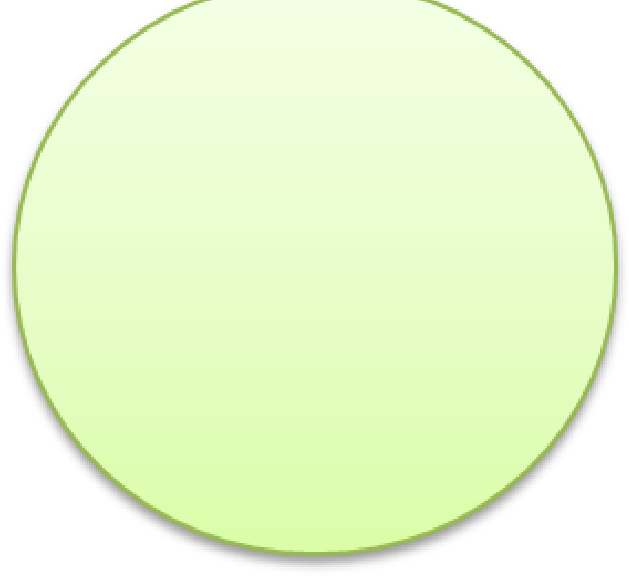 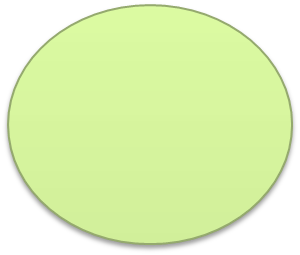 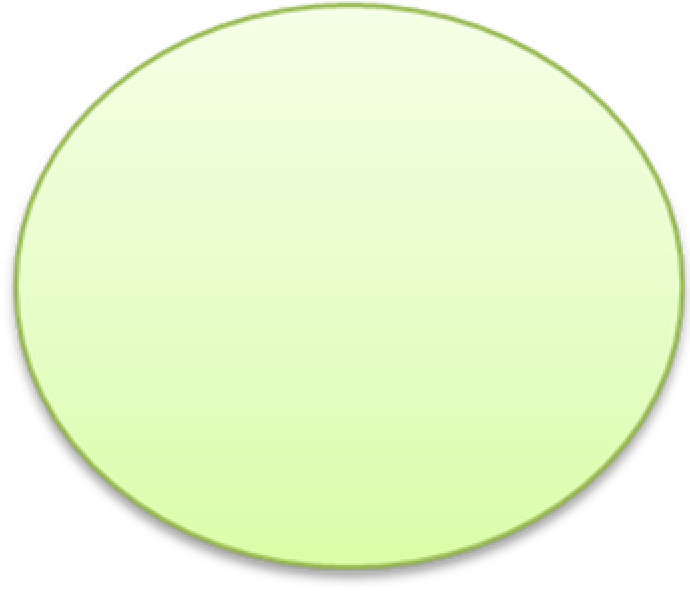 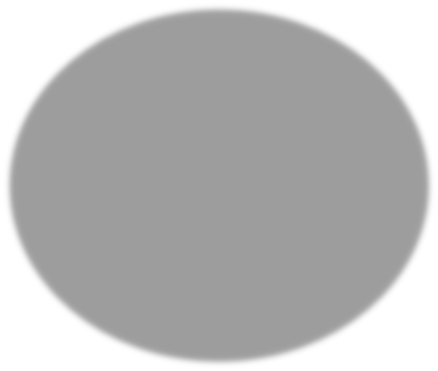 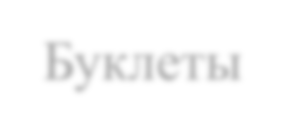 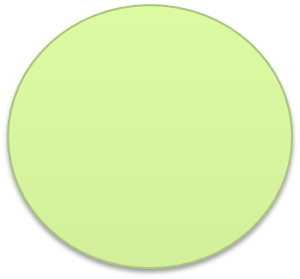 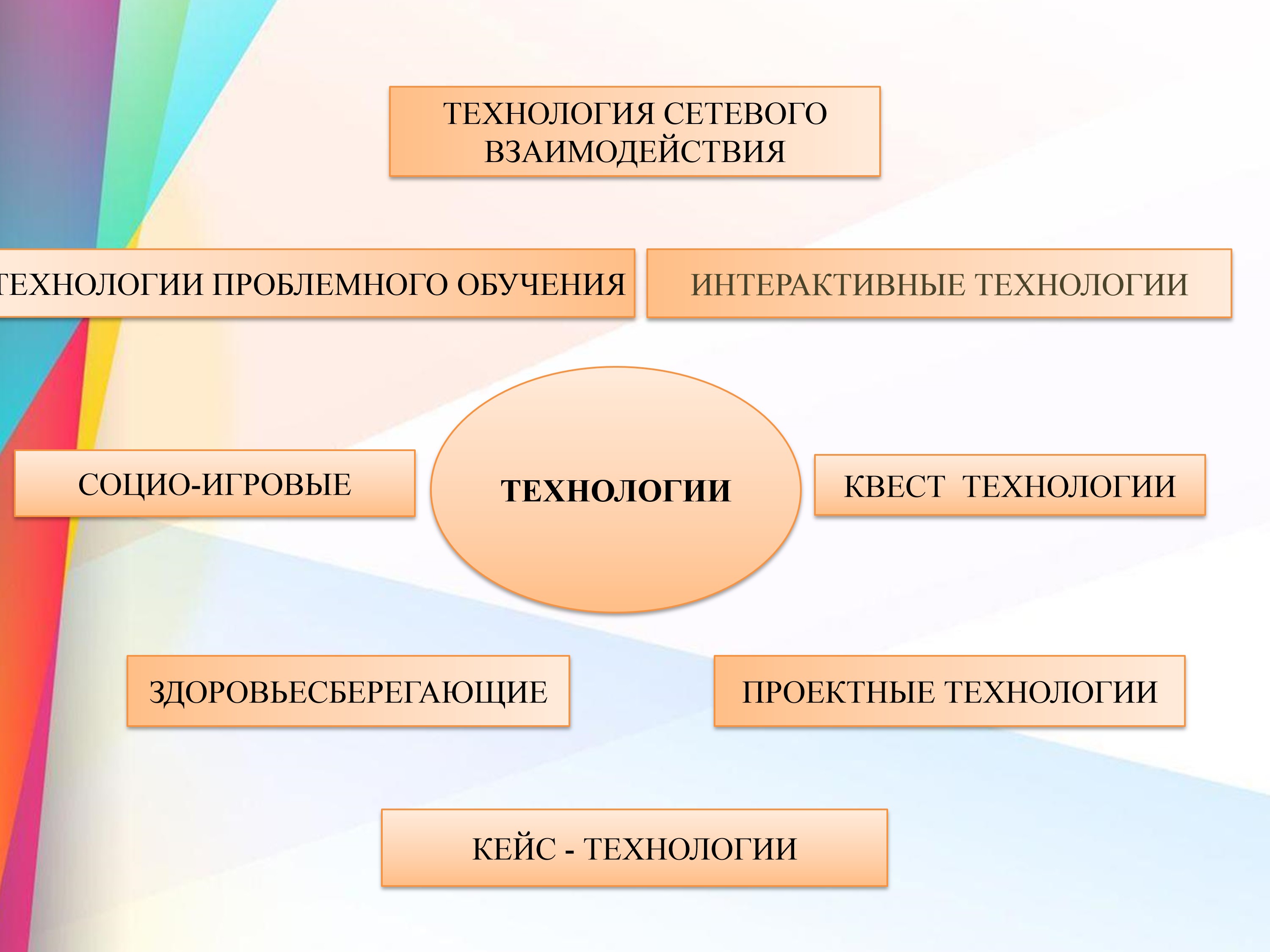 Список литературы: 1.Колягина О. В. Детско-родительские проекты как современная форма взаимодействия детского сада и семьи // Педагогическое мастерство: материалы III  междунар. науч. конф. (г. Москва, июнь 2013 г.). - М.: "Буки-Веди", 2013. - С. 41-42. 2.Лобанок 	Т.С. 	Нетрадиционные 	формы взаимодействия дошкольного учреждения с семьей. - М.: "Белый Ветер", 2011. 3.Стребкова И. В. Сетевое взаимодействие в педагогических сообществах. -Балаково. 2011. 4. http://www.elibrary.ru/projects/. 